Муниципальное дошкольное образовательное учреждение детский сад «Березка»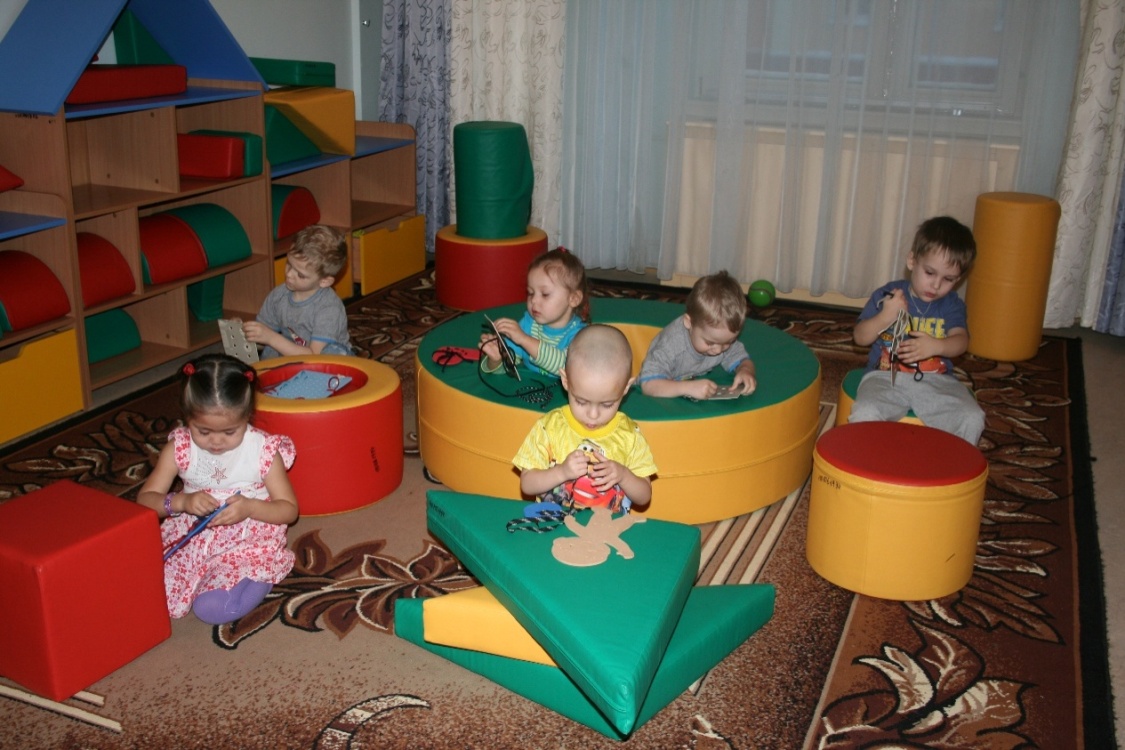 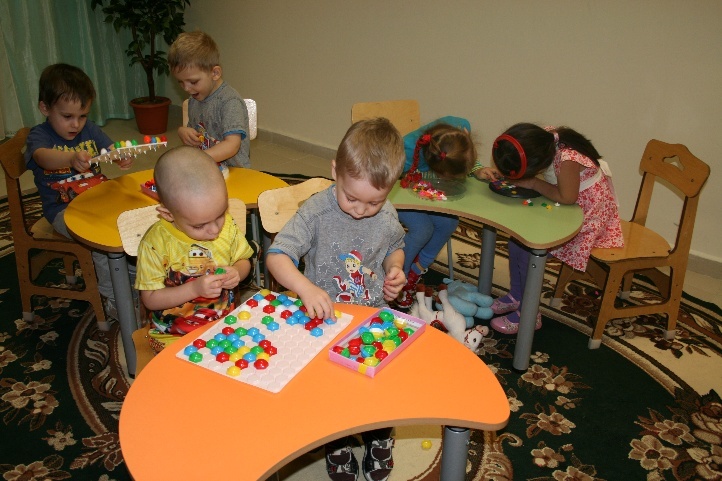 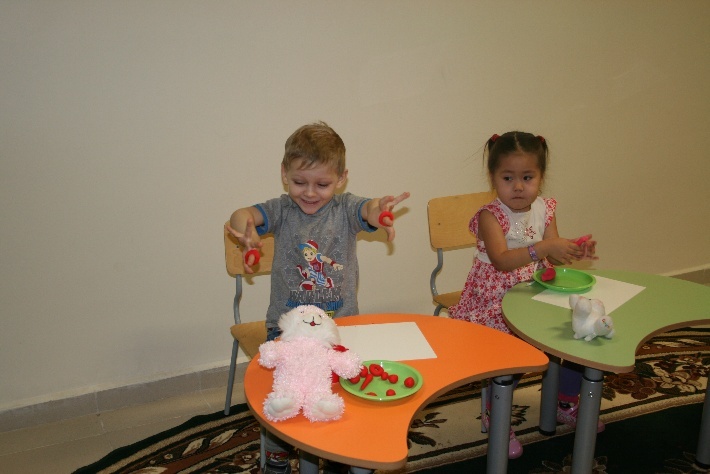 Программа «УМНЫЕ ПАЛЬЧИКИ»по развитию мелкой моторики у детей дошкольного возрастаСоставила воспитатель МДОУ детский сад «Березка»Ладонова Людмила НиколаевнаСОДЕРЖАНИЕВведениеОбоснование программы «Умные пальчики» по развитию мелкой моторики у детей дошкольного возрастРесурсное обеспечение программы Этапы разработки программыОписание эффектов, достигаемых при использовании программыСодержание работыДиагностика уровня развития мелкой моторики с помощью пальчиковых игрТематическое планирование План работы с родителями с целью развития мелкой моторики детей младшего дошкольного возрастаКартотека пальчиковых игрКартотека кинезиологических упражненийКартотека Су-джок гимнастикиАнкетирование родителей на тему «Развитие мелкой моторики у дошкольников»Семинар - практикум для родителей «Чтобы чётко говорить – надо с пальцами дружить» Консультация для родителей «С пальчиками играем – речь развиваем» Памятка «Как играть в пальчиковые игры» Утренняя гимнастика «Поездка в лес» с элементами пальчиковой гимнастикиКонсультация «Развитие мелкой моторики или чем занять ребенка» Папка-передвижка — консультации для родителей «Ум ребенка — на кончиках пальцев» ЗаключениеЛитература.ВВЕДЕНИЕ.Программа «Умные пальчики», нацелена на развитие мелкой моторики рук детей младшего дошкольного возраста. Речевые области формируются под влиянием импульсов, поступающих от пальцев рук. Учёными доказано, что развитие руки находится в тесной связи с развитием речи и мышления ребёнка. Ребёнок, имеющий высокий уровень развития мелкой моторики, умеет логически рассуждать, у него достаточно развиты память и внимание, связная речь. Функция человеческой руки уникальна и универсальна. Сухомлинский в своих воспоминаниях писал о том, что «ум ребенка находится на кончиках его пальцев. Чем больше мастерства в детской руке, тем ребенок умнее. Именно руки учат ребенка точности, аккуратности, ясности мышления. Движения рук возбуждают мозг, заставляя его развиваться» Младший дошкольный возраст ребёнка уникален по своему значению для речевого развития: в этот период ребёнок обладает повышенной чувствительностью к языку, его звуковой и смысловой стороне. Известно и то, что в последние годы уровень речевого развития детей заметно снизился. Одной из причин тому является то, что родители меньше говорят с детьми, из-за своей занятости. Дети реже делают что-то своими руками, потому что современные игрушки и вещи устроены максимально удобно, но не эффективно для развития моторики (одежда и обувь с липучками вместо шнурков и пуговиц, книжки и пособия с наклейками вместо картинок для вырезания и т.д.)           Сегодня все без исключения знают, что игры с пальчиками развивают мозг ребенка, стимулируют развитие речи, творческие способности, фантазию малыша, они способны улучшить произношение многих звуков. В общем, чем лучше работают пальцы и вся кисть, тем лучше ребенок говорит. Дело в том, что рука имеет самое большое «представительство» в коре головного мозга, поэтому именно развитию кисти принадлежит важная роль в формировании головного мозга и становлении речи. И именно поэтому словесная речь ребенка начинается тогда, когда движения его пальчиков достигают достаточной точности. Ручки ребенка как бы подготавливают почву для последующего развития речи.ОБОСНОВАНИЕ ПРОГРАММЫ ПО РАЗВИТИЮ МЕЛКОЙ МОТОРИКИ У ДЕТЕЙ  МЛАДШЕГО ДОШКОЛЬНОГО ВОЗРАСТА.Выбор темы проекта не случаен. Родителей и педагогов детей дошкольного возраста всегда волнует вопрос, как обеспечить полноценное развитие ребёнка в дошкольном возрасте, как правильно подготовить его к школе. Однако, большая часть родителей и воспитателей, думая о том, как лучше подготовить малышей к школе, обращают внимание, как правило, на чтение и счет. Взрослые даже не представляют насколько важно тренировать у ребенка движение пальцев и кистей рук, так как развитие у дошкольника мелкой моторики является одним из главных условий последующего успешного овладения письмом. В школе, на первом этапе обучения, дети часто испытывают затруднения с письмом: быстро устает рука, теряется рабочая строчка, не получается правильное написание букв. Эти затруднения обусловлены неразвитостью мелкой моторики пальцев руки и недостаточной зрительно-двигательной координации. Поэтому, чтобы будущий первоклассник умело обращался с ручкой, карандашом, фломастером, кистью, в дошкольном возрасте необходимо проводить определенную работу, направленную на развитие мелкой моторики руки. Можно не научить читать детей дошкольного возраста – этот навык прекрасно формируется и в старшем дошкольном возрасте безо всякого ущерба для интеллектуального развития, а вот развитие мелкой моторики у детей может происходить только в раннем возрасте. В течении времени влияние двигательного центра на речевой ослабевает и к младшему школьному возрасту практически сходит на нет. Именно поэтому развитие моторики нужно стимулировать как можно раньше. Дети, которые регулярно выполняют упражнения на развитие мелкой моторики, раньше начинают говорить; у них быстрее формируется правильная речь и реже встречаются логопедические дефекты речи.В качестве рабочей гипотезы было выдвинуто предположение о том, что систематическая и целенаправленная работа, основанная на комплексном подходе, будет способствовать развитию мелкой моторики рук, и как следствие активизации речевого и умственного развития детей старшего дошкольного возраста. Учитывая важность проблемы по развитию мелкой моторики, решила провести с детьми углубленную работу в этом направлении, работая в контакте с родителями.Целью является разработать систему упражнений, игр для развития мелкой моторики рук детей младшего дошкольного возраста посредством  пальчиковых упражнений.Для решения этой цели я поставила перед собой следующие задачи:Совершенствовать предметно – развивающую среду группы для развития мелкой моторики;Развивать мелкую моторику пальцев рук у детей раннего возраста посредством  пальчиковых игр;Развивать тактильную чувствительность рук детей.Практическая значимость заключается в следующем:Пальчиковые  упражнения  способствует овладению навыками мелкой моторики;Помогает развивать речь;Повышает работоспособность коры головного мозга;Развивает у ребенка психические процессы: мышление, внимание, память, воображение.Программа строится на принципах:Принципы доступности и индивидуальности.Каждому ребенку присущи свои качества, у каждого свой индивидуальный уровень развития, свой имеющийся первоначальный сенсорный опыт. Подбираемый для дидактических игр материал должен быть понятен и доступен каждому ребенку.Принципы последовательности и систематичности.На этапе раннего детства усвоение знаний наравне с формированием умений, должно происходить систематически, а не от случая к случаю. Наличие системы придает сенсорному воспитанию организованность, последовательность от простого к сложному. Принцип наглядности.Учитывая психологию, возрастные особенности детей младшего дошкольного возраста, наглядность играет большую роль в сочетании со словами. РЕСУРСНОЕ ОБЕСПЕЧЕНИЕНаучно-методическое: Оснащение педагогов методическими пособиями и рекомендациями по теме проекта. Создание дидактических и методических материалов по ходу реализации проекта;Разработка и проведение методических консультаций по ходу реализации проекта.Кадровое: Создание творческой группы из высококвалифицированных педагогов для работы по реализации проекта в ДОУ.Информационное: Сотрудничество с родителями.Совершенствование модели взаимодействия детского сада и семьи, педагогическое просвещение. Материально-техническое: Обновление и обогащение предметно-развивающей среды ДОУ.Создание предметно - развивающей среды в группах ЭТАПЫ РАЗРАБОТКИ ПРОГРАММЫ «УМНЫЕ ПАЛЬЧИКИ»ОПИСАНИЕ ЭФФЕКТОВ, ДОСТИГАЕМЫХ ПРИ ИСПОЛЬЗОВАНИИ ПРОГРАММЫ Дети:Дети: проявляют интерес к пальчиковой гимнастике.Увеличился словарный запас детей, речь детей стала более эмоциональной и выразительной.Возросла речевая активность детей в различных видах деятельности.Дети используют пальчиковую гимнастику в повседневной жизни.Отзывы родителей и педагогов. Родители:Родители стали единомышленниками с педагогами ДОУ по использованию пальчиковой гимнастики в работе с детьми.Родители получили необходимые знания по данной теме, стали более информированными в вопросе проведения пальчиковой гимнастики с детьми дома;Повысится интерес родителей к проблеме развития речи своих детей.Педагоги:Использование в НОД игр и упражнений по развитию мелкой моторики ребенка.СОДЕРЖАНИЕ ПРОГРАММЫПрограмма рассчитана на работу с детьми младшего дошкольного возраста. Задачи, решаемые в НОД, строятся на возрастных особенностях детей, по принципу усложнения, что позволяет ребенку достичь результатов в развитии мелкой моторики рук и ручной умелости.Разнообразие  упражнений, игр охватывает то, что близко и доступно ребенку в каждом конкретном возрасте. К каждой игре или упражнению  ставится соответствующая цель, подбирается материал и оборудование. Формы и методы работы с детьми определяются с одной стороны, особенностями восприятия мира с другой стороны задачами программного характера. Организация процесса всегда предполагает активное общение педагога с детьми, обязательно учитывается мнение ребенка и его готовность включится в деятельность. Учитывая психологические особенности дошкольного возраста основным видом деятельности, в рамках которого проводится  НОД, является игра. Программа «Умные пальчики» рассчитана на работу с детьми, посещающими группу. Проводится в первой половине дня, продолжительностью по 5-10 минут. Форма работы может быть разной: с подгруппами, индивидуально. Занятия включают в себя пальчиковые игры, самомассаж, артикуляционную гимнастику, су-джок упражнения.  Давно известно о взаимосвязи развития рук и интеллекта. Даже простейшие ручные работы требуют постоянного внимания и заставляют ребенка думать. Пальцы органически связаны с мозговыми центрами и внутренними органами. Работа руками способствует совершенствованию мозга. Возможность познания окружающих предметов у детей связана в большей степени с развитием действий рук. Одной из активных форм развития мускулатуры кисти является пальчиковый массаж. Он усиливает кровообращение мышц, делает их более эластичными, улучшает контроль центральной нервной системы за состоянием мышечно-связочного аппарата. Применение пальчиковой гимнастики – это и есть опосредованное тренировочное воздействие, ускоряющее и способствующее становлению навыков письма.Большое внимание в программе «Умные пальчики» уделяется пальчиковым играм. Как писал великий педагог Сухомлинский «Ум ребенка находится на кончиках его пальцев» Пальчиковые игры отображают реальность окружающего мира – предметы, животных, людей, их деятельность, явления природы. В ходе игр, ребенок повторяет движения взрослых, активизирует моторику рук. Тем самым вырабатывается ловкость, умение управлять своими движениями, концентрировать внимание на одном виде деятельности. Пальчиковые игры развивают не только ловкость и точность рук, но и ум ребенка, стимулируют развитие творческих способностей, фантазии, смекалки и речи. Методика и смысл игр состоит в том, что нервные окончания рук воздействуют на мозг ребенка и мозговая деятельность активизируется. Пальчиковые игры - хорошие помощники для того, чтобы подготовить руку ребенка к письму, развить координацию. А для того, чтобы параллельно развивалась и речь, для таких игр используются небольшие стишки, считалки, песенки. Благодаря пальчиковым играм ребенок получает разнообразные сенсорные впечатления, у него развивается внимательность и способность сосредоточиваться. Такие игры формируют добрые взаимоотношения между взрослым и ребенкомКроме пальчиковых игр в программе используются разнообразные упражнения, способствующие развитию мелкой моторики и координации движений рук, зрительного восприятия и внимания.  Программа поможет сформировать у детей навыки самообслуживания направленных на удовлетворение их личных повседневных потребностей.ДИАГНОСТИКА УРОВНЯ РАЗВИТИЯ МЕЛКОЙ МОТОРИКИ С ПОМОЩЬЮ ПАЛЬЧИКОВЫХ ИГРКРИТЕРИИ ОЦЕНКИ УРОВНЯ РАЗВИТИЯ МЕЛКОЙ МОТОРИКИ С ПОМОЩЬЮ ПАЛЬЧИКОВЫХ ИГР.  ВЫСОКИЙ УРОВЕНЬ: Ребенок с удовольствием включается в игру. Повторяет за взрослым движения. Самостоятельно может выполнить упражнение.СРЕДНИЙ УРОВЕНЬ: Проявляет интерес к игре, самостоятельно выполняет упражнение с трудом или с помощью взрослого.НИЗКИЙ УРОВЕНЬ: Принимает участие в игре, но не может выполнить самостоятельно упражнение. С трудом выполняет при помощи взрослпланИРОВАНИЕ ПРОГРАММЫ ПО РАЗВИТИЮ У ДЕТЕЙ МЕЛКОЙ МОТОРИКИПЛАН РАБОТЫ С РОДИТЕЛЯМИ С ЦЕЛЬЮ РАЗВИТИЯ МЕЛКОЙ МОТОРИКИ ДЕТЕЙ МЛАДШЕГО ДОШКОЛЬНОГО ВОЗРАСТАКАРТОТЕКА ПАЛЬЧИКОВЫХ ИГРРекомендуется использовать упражнения, в которых тренируется каждый палец отдельно (ведь в коре головного мозга имеется отдельная область проекции для каждого пальца), необходимы движения и для напряжения, и для расслабления, и растяжки. Необходимо помнить, что пальчиковый тренинг применяется как средство, повышающее тонус коры головного мозга.  Для получения максимального эффекта пальчиковые упражнения должны быть построены таким образом, чтобы сочетались сжатие, растяжение, расслабление кисти руки, а также использовались изолированные движения каждого из пальцевИгрушки «Шарик».  Все пальчики обеих рук – «в щепотке» и соприкасаются кончиками. В этом положении дуем на них, при этом пальчики принимают форму шара. Воздух «выходит», и пальчики принимают исходное положение.Надуваем быстро шарик.Он становится большой.Вдруг шар лопнул, воздух вышел –Стал он тонкий и худой. «Мои игрушки».Покажу я вам игрушки:Это курочки пеструшки,Указательный и большой пальцы каждой руки соединить подушечками (клюв), остальные пальцы направить вверх и слегка согнуть (гребешок).Это зайка,Средний и указательный пальцы правой руки направить вверх (ушки зайца), остальные прижать к ладони.Это пёс.Ладонь правой руки стоит на ребре (мордочка пса), большой палец направлен вверх (ушко).Вот машинка без колёс.Правую ладонь сложить в виде пригоршни и накрыть ею ладонь левой руки.Это книжки-раскладушки.Вот и все мои игрушки.Руки рёбрами поставить на стол, ладони прижать друг к другу, а затем раскрыть. «Юла»Я юлу кручу, верчу,И тебя я научу.Большим пальцем проводить по кончикам других пальцев, от указательного до мизинца и наоборот. Выполнять как правой, так и левой рукой.«Игрушки»На большом диване в рядКуклы Катины сидят:Попеременно хлопают в ладоши и стучат кулачкамиДва медведя, Буратино,И весёлый Чиполлино,И котёнок, и слонёнок.Поочерёдно загибают пальчикиРаз, два, три, четыре, пятьПоочерёдно разгибают пальчикиПомогаем нашей КатеМы игрушки сосчитать.Попеременно хлопают в ладоши и стучат кулачками«Есть игрушки у меня»Есть игрушки у меня:Хлопают в ладоши и ударяют кулачками друг о друга попеременноПаровоз и два коня,Серебристый самолёт,Три ракеты, вездеход,Самосвал, подъёмный кран –Настоящий великан.Загибают пальчики на обеих рукахСколько вместе?Как узнать?Помогите сосчитать!Хлопают в ладоши и ударяют кулачками друг о друга попеременноЧасти тела. «Это я».Это глазки. Вот, вот.Это ушки. Вот, вот.Это нос, это рот.Там спинка. Тут живот.Это ручки. Хлоп-хлоп.Это ножки. Топ- топ.Ох устали вытрем лоб!Дети показывают части тела и выполняют движения в соответствии с текстом.Одежда. «Я перчатку надеваю»Я перчатку надеваю,Я в неё не попадаю.Поглаживают по очереди одной рукой другую, как будто надевают перчатки.Сосчитайте-ка ребятки,Сколько пальцев у перчатки.Начинаем вслух считать:Раз, два, три, четыре, пять.Загибают пальчики.Осень. «Листопад».Листопад, листопад!Листья по ветру летят:Руки поднять вверх. Покачивая кистями из стороны в сторону, медленно опускать руки (листья опадают).С клёна – кленовый,Пальцы выпрямить и максимально развести в стороны.С дуба – дубовый,Пальцы выпрямить и плотно прижать друг к другу.С осины – осиновый,Указательный и большой соединить в виде колечка.С рябины- рябиновый.Пальцы выпрямить и слегка развести в стороны.Полны листьев лес и садТо-то радость для ребят!Хлопки в ладоши.«Осенние листья»Раз, два, три, Четыре, пять,Загибают пальчики, начиная с большогоБудем листья собирать.Сжимают и разжимают кулачкиЛистья берёзы,Листья рябины,Листики тополя,Листья осины,Загибают пальчики, начиная с большогоЛистики дуба мы соберём,Маме осенний букет отнесём.«Шагают» по столу средними и указательными пальчиками«Осень»Ветер по лесу летал,Ветер листики считал:Плавные волнообразные движения ладонямиВот дубовый,Вот кленовый,Вот рябиновый резной,Вот с берёзки – золотой,Загибают по одному пальчику на обеих рукахВот последний лист с осинкиВетер бросил на тропинку.Спокойно укладывают ладони на стол«Вышел дождик погулять»Раз, два, три, четыре, пять,Удары по столу пальчиками обеих рук. Левая начинает с мизинца, правая – с большого пальцаВышел дождик погулять.Беспорядочные удары по столу пальчиками обеих рукШёл неспешно, по привычке,А куда ему спешить?«Шагают» средним и указательным пальчиками обеих рук по столуВдруг читает на табличке:«По газону не ходить!»Ритмично ударяют то ладонями, то кулачками по столуДождь вздохнул тихонько:Часто и ритмично бьют в ладошиОх!Один хлопокИ ушёл. Газон засох.Ритмичные хлопки по столу «Осенью».Ветры яблони качают.Руки стоят на столе, опираясь на локти (стволы), пальцы разведены в стороны (кроны яблонь). Покачивать руками.Листья с веток облетают.Кисти рук расслаблены, расположены параллельно столу. Плавными движениями из стороны в сторону медленно опускать кисти рук на поверхность стола (листья опадают).Листья падают в саду,Их граблями я гребу.Пальцы обеих рук подушечками опираются о поверхность стола (грабли). Приподнимая руки, поскрести пальцами по поверхности стола, изображая работу граблямиОбувь.«Обувь»Посчитаем в первый раз,Сколько обуви у нас.Попеременные хлопки ладонями и удары кулачками по столуТуфли, тапочки, сапожкиДля Наташки и Серёжки,Да ещё ботинкиДля нашей Валентинки,А вот эти валенкиДля малышки Галеньки.На каждое название обуви загибают по одному пальчику, начиная с большого «Ботинки»Всюду, всюду мы вдвоёмНеразлучные идём.Средний и указательный пальчики «шагают» по столуМы гуляем по лугам,По зелёным берегам,Вниз по лестнице сбегали,Вдоль по улице шагали,После лезем под кровать,Загибают по одному пальчику, начиная с большогоБудем там тихонько спать.«Обувь»Надеваю я сапожки,               Сжимать, разжимать кулаки.Вниз по лесенке бегу.            Поднять руки вверх, затем, опуская руки вниз, совершать колебательные движения пальцами.Сосчитаю все ступеньки,        Поочередно соединять пальцы правой     руки с большим.Ни одну не пропущу:              Поочередно соединять пальцы левой руки с большим.  Выполнить медленные хлопки руками.Топ-топ-топ,                              Произнести быстро. Выполнить быстрые хлопки руками.Топ-топ.                                     Произнести медленно. «Новые кроссовки»Загибать на обеих руках пальчики по одному, начиная с больших пальцев.Как у нашей кошкиНа ногах сапожки.Как у нашей свинкиНа ногах ботинки.А у пса на лапкахГолубые тапки.А козлёнок маленькийОбувает валенки.А сыночек Вовка –Новые кроссовки.Вот так, вот так,Новые кроссовки.«Шагать» указательным и средним пальчиками по столу.Фрукты. «Компот»Будем мы варить компот,Фруктов нужно много. Вот!Левую ладошку держат «ковшиком», указательным пальцем правой руки «мешают»Будем яблоки крошить,Грушу будем мы рубить.Отожмём лимонный сок,Слив положим и песок.Загибают пальчики по одному, начиная с большогоВарим, варим мы компот.Угостим честной народ.Опять «варят» и «мешают»«Фрукты»У бабушки в деревне                  Руки на столе ладонями вниз. Разводить пальцы правой руки в стороны.Растет фруктовый сад.               Руки на столе ладонями вниз. Разводить пальцы левой руки в стороны.Там на деревьях сливы            Руки, согнутые в локтях, поднять вверх, пальцы широко развести в стороны И яблоки висят,                            Опустить кисти вниз, свободно свесив пальцы.И груши прямо с дерева             Повернуть ладони вверх, пальцы расслаблены.Могу я собирать.                          Имитировать руками сбор урожая.Как хорошо у бабушки               Хлопнуть в ладоши.Мне летом отдыхать!                  Развести руки в стороны. «Яблоки».Большой пальчик яблоки трясёт.Кисти сжаты в кулак, разгибаем большой пальчик.Второй их собирает.Разгибаем указательный палец.Третий их домой несёт.Разгибаем средний палецЧетвёртый высыпает.Разгибаем безымянный.Самый маленький – шалун.Разгибаем мизинецВсё, всё, всё съедает.«Апельсин»Мы делили апельсин.Дети разламывают воображаемый апельсин на долькиМного нас,Показывают 10 пальцевА он один.Показывают 1 палецЭта долька – для ежа.Эта долька – для стрижа.Эта долька – для утят.Эта долька – для котят.Эта долька – для бобра.Загибают по одному пальчику на каждую строчкуА для волка – кожура.Бросательные движения правой рукойОн сердит на нас – беда!!!Сжимают кулаки и прижимают их к грудиРазбегайтесь – кто куда!!!«Бегут» пальцами по столу «Сливы»Кисти сжаты в кулак.Большой пальчик сливы трясёт.Разгибаем большой палец.Второй их собирает.Разгибаем указательный палец.Третий их домой несёт.Разгибаем средний палец.Четвёртый высыпает.Разгибаем безымянный.Самый маленький – «шалун»Всё, всё съедает.Разгибаем мизинец.Овощи.«Овощи»У Лариски - Две редиски.                                                  А у Вовки – Две морковки.У Алёшки - Две картошки                         Да ещё у Петьки –Две хвостатых редьки.У Серёжки сорванца –  Два зелёных огурца.«Однажды хозяйка с базара пришла»Хозяйка однажды с базара пришла,Хозяйка с базара домой принеслаШагают пальчиками по столуКартошку, капусту, морковку,Горох, петрушку и свёклу.Загибают по одному пальчику на каждый овощ на обеих рукахОх!ХлопокВот овощи спор завели на столе –Кто лучше, вкусней и нужней на земле.Попеременные удары кулачками и ладонямиКартошка? Капуста? Морковка?Горох? Петрушка иль свёкла?Загибают по одному пальчику на каждый овощ на обеих рукахОх!ХлопокХозяйка тем временем ножик взялаИ ножиком этим крошить началаСтучат ребром каждой ладони по столуКартошку, капусту, морковку,Горох, петрушку и свёклу.Загибают по одному пальчику на каждый овощ на обеих рукахОх!ХлопокНакрытые крышкой, в душном горшкеКипели, кипели в крутом кипяткеЛадони складывают крест-накрест на столеКартошка, капуста, морковка,Горох, петрушка и свёкла.Загибают по одному пальчику на каждый овощ на обеих рукахОх!ХлопокИ суп овощной оказался неплох!Показывают, как едят суп«Капуста».Мы капустку рубим-рубим,Мы капустку солим-солим,Мы капустку трём-трём,Мы капустку жмём-жмём.Движения прямыми ладонями вверх-вниз, поочерёдное поглаживание подушечек пальцев, потирать кулачок о кулачок. Сжимать и разжимать кулачки«Овощи»Мы пришли в огород                   (Сжимать, разжимать пальцы на обеих руках.)Что тут только не растет:            (Хлопнуть в ладони, развести руки в стороны.)Тыква, репка и чеснок,                (Поочередно сгибать пальцы сначала правой, а затем левой руки, начиная с большого.)Лук, капуста, кабачок                  Помидор и огурецВот хозяин – молодец                  (Руки сжаты в кулаки, большие пальцы подняты вверх.)«Репа»Тянут, тянут бабка с дедкойВытягивание пальцев за ногтевые фалангиИз земли большую репку:Вот пришла бы наша внучка,Помогла б собачка Жучка.Где же кошка, мышка – крошка?Одноимённые пальцы прикасаются друг к другу.Хоть держалась крепко,Вытянута репка.Зима. «Снегири»Вот на ветках, посмотри,Четыре хлопка руками.В красных майках снегири.Распушили пёрышки.Изображают «крылышки»Греются на солнышке.Головой вертят,Повороты головой.Улетать хотят.Кыш! Кыш! Улетели!За метелью, за метелью!Вращательные движения кистями рук.« Снежинки»Ла-ла-ла, ла-ла-ла,Туча по небу плыла.Пальцы обеих рук соединить подушечками и округлить в форме шара (туча).Вдруг из тучи над землёйПолетел снежинок рой.Руки поднять вверх, пальцы развести в стороны. Поворачивать кисти, медленно опуская руки (снежинки летят).Ветер дунул, загудел –Подуть на кисти рук (губы округлить и слегка вытянуть вперёд).Рой снежинок вверх взлетел.Встряхнуть кистями рук, поднимая вверх, вращать ими (снежинки летят).Ветер с ними кружится,Может быть подружится.Вращать кистями, попеременно скрещивая руки.Новый год. «Ёлочка»Перед нами ёлочка.Пальцы переплетены, большие подняты вверх.Шишечки, иголочки,Кулачки, «иголочки»- раздвинуть пальцы.Шарики, фонарики,Ладошки держать «ковшиком».Зайки и свечки,«Зайчики» - указательные пальцы.Звёзды, человечки.Ладошка в виде звезды, «человечки» - походить пальчиками.«Елочка».Елочка, елочка                       Соединяют ладони под прямым углом над головой.Колкая иголочка                   Показывают указательные пальчики.Протянула веточки,              Вытягивают руки вперед.На веточках - конфеточки     Соединяют в кольцо указательные большие пальцы.Маленький грибок,                Пальцы одной руки сживают в кулак иПрикрывают его сверху ладонью другой.Рядом колобок,                       Прижимают кулаки друг другу.И сверкают шарики              «Фонарики».Яркие фонарики.«Подарки»Дед Мороз принёс подарки:(шагают пальчиками по столу)Буквари, альбомы, марки,Кукол, мишек и машины,Попугая и пингвина,Шоколадок полмешкаИ пушистого щенка!(на каждое название подарка загибают по одному пальчику сначала на правой, потом на левой руке)Птицы.«Цыпа-цыпа».Цыпа-цыпа                             Соединяют и разъединяют указательный и большой пальцы, остальные прижимают к ладони. Цыпа, гуль!                                                                Я насыплю,                             Быстро перебирают пальцами, показывая, как сыплют зернышки.Ты поклюй,                            Клюю-клю-клю…                  Стучат указательными пальцами по коленям.«Домашние птицы»Есть у курицы цыплёнок,У гусыни есть гусёнок,У индюшки – индюшонок,А у утки есть утёнок.Большим пальцем поочерёдно касаться остальных, начиная с мизинца.У каждой мамы малыши,Все красивы хороши!Показать все пальчики, «играя» ими.«Утенок»Во дворе утенок жил,          Прикасаются всеми пальцами руки к большому пальцу  и раскрывают ладони («утенок открывает клюв»).Рыбку он ловить любил.    Прижимают ладони друг к другу и качают  Ими из стороны в сторону («рыбка»).«Петушок»Наш красивый петушокОбе руки сжаты  в кулачки.Кверху поднял гребешок.Разжать ладони.Крылышками машет.Кистями помахать в воздухе.На лужайке пляшет.Крошки хлебные клюёт.Указательными пальцами постучать по столу.Пёстрых курочек зовёт.Кистями рук сделать манящие движения.Домашние животные.«Бычок»Ой, бычок, бычок, бычок!         Дети поддерживают указательный и средний пальцы большим, выпрямив указательный и мизинец, показывая рога бычка.Бычок – пестренький бочок.     Встретил рыжего он братца        Показывают «рога» второй рукой.И давай скорей бодаться -           «Бодают» руками друг друга.Му-у-у!..                                           Показывают рога и говорят.«Кот на печи»Кот на печи                          Дети стучат кулачком о кулачок.Сухари толчет,Кошка в окошке                 Показывают, как шьют иголкой.Полотенце шьет.Маленькие котята              Поднимают согнутые в локтях руки на уровне груди, опустить киста вниз, кА чают головой вправо-влево.На печке сидят                     -На печке сидят                    Да на котика глядят.         Приставляют к глазам указательные и большие пальцы («Очки»).Все на котика глядят         И сухарики едят.                 Щелкают зубками. «Повстречались».На каждую фразу соединять одноимённые пальцы левой и правой рук по одному начиная с мизинца. На последнюю фразу показать «рога», одновременно выпрямив указательные пальцы и мизинцы.Повстречались два котёнка: «Мяу – мяу».Два щенка: «Гаф-гаф». Два жеребёнка: «И-го-го»Два телёнка, два быка: «Му-у». Смотри, какие рога!«Кот на печку пошёл»Кот на печку пошёл,Пальчики «шагают».Горшок каши нашёл.«Горшок из ладошек».На печи калачи,Ладошки «лепят калачи»Как огонь горячи.Подуть на ладошки.Пряники пекутся,Коту в лапы не даются.Погрозить пальчиком.«Собака»У собаки острый носик,Есть и шейка,Есть и хвостик.Правая ладонь на ребро, на себя. Большой палец вверх, указательный, средний, безымянный вместе. Мизинец попеременно опускается и поднимается («лает собака»)Дикие животные.«Сидит белка на тележке»Сидит белка на тележке,Продаёт она орешки.(хлопки ладонями и удары кулачками друг о друга попеременно)Лисичке-сестричке,          Мишке толстопятому,Воробью, синичке,           Заиньке усатому.(загибают по одному пальчику, начиная с большого)Кому в платок,Кому в зобок,Кому в лапочку.(хлопки ладонями и удары кулачками друг о друга попеременно)«Бурёнушка»Дай молочка, Бурёнушка,Хоть капельку – на донышке.(показывают, как доят корову)Ждут меня котятки,Малые ребятки.(делают «мордочки» из пальчиков)Дай им сливок ложечку,Творогу немножечко,Масла, простоквашки,Молочка для кашки.(загибают по одному пальчику на обеих руках)Всем даёт здоровьеМолоко коровье.(снова доят)«Ёжик»По тропинке, по дорожке«Рисуем» соединёнными ладонями обеих рук на столе тропинку. Разъединяем ладони - рисуем дорожку.Топают к нам чьи-то ножки.«Пошлёпать» ладошками по столу.Это ёж – колючий бок,Движения вправо-влево соединёнными ладонями (пальчики растопырить).По грибам большой знаток!Указательным и большим пальцами пр.руки «нанизываем грибочки» на пальчики лев.руки.«Есть у каждого свой дом»Дети загибают  на обеих руках пальцы: по одному пальцу на каждое двустишье.У лисы в лесу глухомЕсть нора – надёжный дом.Не страшны зимой метелиБелочке в дупле на ели.Под кустами ёж колючийНагребает листья в кучу.Из ветвей, корней, травыХатки делают бобры.	Спит в берлоге косолапый,До весны сосёт там лапу.Есть у каждого свой дом,Всем тепло уютно в нём.Ударяют ладонями и кулачками поочерёдно. «Белочка»Прыгает по веточкамНевеличка белочка.Мелькает хвостик средь ветвей.Кто угонится за ней?Большим пальцем поочерёдно касаться остальных пальцев, выполняя упражнение сначала одной рукой затем другой рукой.Посуда.«Помощник»Посуду моет наш Антошка,Моет вилку, чашку, ложку,Потирать ладошки друг об друга («мыть посуду»).Вымыл блюдце и стаканИ закрыл покрепче кран.Разгибать пальцы из кулачка, начиная с мизинца. Выполнять имитирующие движения.Весна. «Жаворонок»Птичка, птичка, прилетай!Весну - красну зазывай!Птичка крылышками машет,Веселит детишек наших!Дети показывают движениями кистей рук как летит птичка. «К нам весна пришла»К нам весна пришла,Цветы красивые принесла!Ручки протягивают вперёд «с букетом».В палисадник мы пошлиИ венок себе сплели!Пальчики двигаются, будто плетут венок.Семья. «Радуются взрослые и дети»Кто ещё радуется солнышку?Радуется дедушка,Радуется бабушка,Радуется мамочка,Радуется папочка,Очень радуюсь я.Рада солнцу вся семья!Выполнение по образцу за педагогом движений: на каждую строку дети загибают пальчик, 6 строка – сжимать и разжимать кулачок.«Как у нас семья большая»Как у нас семья большаяДа весёлая.(ритмичные хлопки в ладоши и удары кулачками попеременно)Два у лавки стоят,(загнуть большие пальцы на обеих руках)Два учиться хотят,(загнуть указательные пальцы на обеих руках)Два Степана у сметаны объедаются.(загнуть средние пальцы)Две Дашки у кашки питаются.(загнуть безымянные пальцы)Две Ульки в люльке качаются.(загнуть мизинцы) «Цветочек для мамочки»Ой, в нашем цветникеБольшой цветок на стебельке.Раскрывать и закрывать кулачок, пальчики, будто лепестки.От ветерка качается,Движения руками вправо-влево.И мне улыбается!Я мамочку поцелуюИ цветочек подарю ей!Мимика, жесты.«Семья» С каждой строкой дети загибают по одному пальчику, начиная с большого.Этот пальчик – дедушка,Этот пальчик – бабушка,Этот пальчик – мамочка,Этот пальчик – папочка,Этот пальчик – я.Вот и вся моя семья!Мебель. «Мебель»Мебель я начну считать:Кресло стол, диван, кровать,Пальцы обеих рук поочерёдно зажимать в кулачки.Полка, тумбочка, буфет,Шкаф, комод и табурет.Много мебели назвал –Десять пальчиков зажал!Поднимать зажатые кулачки вверх.П/и «Много мебели в квартире»Раз, два, три, четыре,Много мебели в квартире.Ритмично сжимать и разжимать кулачки.В шкаф повесим мы рубашку,А в буфет поставим чашку.Чтобы ножки отдохнули,Посидим чуть-чуть на стуле.А когда мы крепко спали,На кровати мы лежали.Загибать пальчики, начиная с больших, на каждое название мебели.А потом мы с котомПосидели за столом,Чай с вареньем дружно пили.Много мебели в квартире!Ритмично попеременно хлопать в ладоши и стучать кулачком о кулачок.«Стул»Ножки, спинка и сиденье –Вот вам стул на удивленье.Левая ладонь – вертикально вверх. К её нижней части приставляется кулачок (большим пальцем к себе)«Наша квартира»В нашей комнате-столовой –Есть отличный СТОЛ дубовый,СТУЛЬЯ – спинки все резные,Ножки гнутые, витые.И ореховый БУФЕТДля варенья и конфет.В комнате для взрослых – спальне –Есть для платьев ШКАФ зеркальный,Две широкие КРОВАТИС одеялами на ватеИ берёзовый КОМОД,Мама там бельё берёт.А в гостиной КРЕСЛА есть,Телевизор смотрят здесь.Есть ДИВАН и СТОЛ журнальный,В СТЕНКЕ – центр музыкальный.(на каждое название мебели по одному пальцу загибают – всего 10)«Много мебели в квартире».Раз, два, три, четыре,(загибают пальчики, начиная с большого, на обеих руках)Много мебели в квартире(сжимают и разжимают кулачки)В шкаф повесим мы рубашку,А в буфет поставим чашку.Чтобы ножки отдохнули,Посидим чуть-чуть на стуле.А когда мы крепко спали,На кровати мы лежали.А потом мы с котомПосидели за столом,(загибают пальчики на каждое название мебели)Чай с вареньем дружно пили.Много мебели в квартире.(попеременные хлопки ладонями и удары кулачками по столу)Транспорт.«Кораблик»Плывёт кораблик по волнам.Волнообразные движения кистями обеих рук вперёд от себя.Дельфины слева, справа там.Волнообразные движения лев. кистью, затем пр. кистью перед собой.Волна кораблик догоняетЛёгкие движения кистями от себя.И ветер с парусом играет.Помахать обеими руками влево - вправо над головой.«Вертолет»Быстро лопасти крути! 
Вертолет, лети, лети!
 Пальцы обеих рук (кроме указательных и больших) — в положении плетеной корзинки. Указательные пальцы выдвинуть вперед и соединить их подушечками (это — «хвост вертолета»). Большими пальцами выполнять совместные, быстрые круговые движения, как лопасти вертолета.«Транспорт»Будем пальчики сгибать-Будем транспорт называть:Сжимать и разжимать пальчики.Машина, вертолёт,Трамвай, автобус, самолёт.Поочерёдно разжимать пальчики, начиная с мизинца.Пять пальцев мы в кулак зажали,Пять видов транспорта назвали.Сжать пальцы в кулачок, начиная с большого. «Пароходик»Пароходик в море был.Ладони соединить в форме чаши.Вот он к пристани приплыл.Сделать волнообразные движения в воздухе.Загудел в свою трубу: «У – у – у !»Одновременно пошевелить большими пальцами.Насекомые.«Паучки»Паучки ползут по стенке.«Перебирающие» движения пальчиками обеих рук снизу-вверх перед собой.Вот так сгибаются коленки.Быстро слегка сжимать пальчики обеих рук.Паутину наплетут,Круговые «наматывающие» движения кулачками обеих рук.В неё мухи попадут.Попеременные соединительные движения обеими руками: кулак («муха») – ладонь (паль-чики растопырить «паутина»).«Насекомые»Дружно пальчики считаем-Насекомых называем:Сжимать и разжимать кулачки.Бабочка, кузнечик, муха,Это жук с зелёным брюхом.Поочерёдно сгибать пальцы в кулачок, начиная с большого.Это кто же тут звенит?Ой, сюда комар летит!Вращать мизинцем.Прячьтесь!Спрятать руки за спину.«Бабочка»Бабочка-коробочка,Улетай под облачко.Там твои деткиНа берёзовой ветке.Скрестить запястья обеих рук и прижать ладони тыльной стороной друг к другу. Пальцы прямые. «Бабочка сидит». Имитировать полёт «бабочки».«Жук»Я веселый Майский жук.
Знаю все
Сады вокруг,
Над лужайками
Кружу,
А зовут меня
Жу-жу...

Сжать кулачок. Указательный палец и мизинец развести в стороны («усы»). Шевелить «усами».« Комарик»Не кусай, комарик злой! 
Я уже бегу домой.
Сжать кулачок.
 Указательный палец выдвинуть вперед (это — «хоботок», которым «комарик» пытается «укусить» ребенка). Мизинец и большой пальцы, расслабив, опустить вниз (это — «лапки»).«Оса»Оса села на цветок. 
Пьет она душистый сок.
Вытянуть указательный палец правой руки и вращать им, затем то же самое — пальцем левой руки.
 Большой братец 
Покажи уменье другу, 
Покружись-ка ты по кругу!
Четыре пальца правой руки (кроме большого) сжать в кулак. Большой палец поднять вверх и выполнять круговые движения.Лето.«Колокольчики»В прятки пальчики играютСжимать и разжимать пальцы рук.И головки убирают,Открывать и закрывать глаза.Словно синие цветки,Распускают лепесткиСводить и разводить пальцы «веером».Наверху качаются,Низко наклоняются.Качание и наклоны кистей вправо-влево.Колокольчик голубойПоклонился, повернулсяК нам с тобой.Круговые движения кистями.Колокольчики-цветыОчень вежливы, а ты?Повороты кистями вправо-влево, ладони сверху опустить на стол.«Что делать после дождика?»Что делать после дождика?Соединяем по очереди все пальцы с большими.По лужицам скакать!Щёпоть одной руки приставляем в центр ладони другой.Что делать после дождика?Соединяем все пальцы рук с большими.Кораблики пускать!Рисуем обеими руками восьмёрку.Что делать после дождика?Соединяем все пальцы с большими.На радуге кататься!Руки перед грудью, кисти опущены вниз, каждая рука очерчивает дугу.Что делать после дождика?Соединяем все пальцы с большими.Да просто улыбаться!Улыбаемся.КАРТОТЕКИ КИНЕЗИОЛОГИЧЕСКИХ УПРАЖНЕНИЙКинезиология – наука о развитии умственных способностей и физического здоровья через определенные двигательные упражнения. Кинезиологические упражнения дают возможность задействовать те участки мозга, которые раньше не принимали участия в учении, и решить проблему неспешности.Коррекционно- развивающая работа направлена от движения к мышлению, а не наоборот.  «Колечко» Поочередно и как можно быстрее перебирайте пальцы рук, соединяя в кольцо с большим пальцем последовательно указательный, средний и т. д. Проба выполняется в прямом (от указательного пальца к мизинцу) и в обратном (от мизинца к указательному пальцу) порядке. В начале упражнение выполняется каждой рукой отдельно, затем вместе. «Кулак - ребро – ладонь» Три положения руки на плоскости стола, последовательно сменяя друг друга. Ладонь на плоскости, сжатая в кулак ладонь, распрямленная ладонь на плоскости стола. Выполняется сначала правой рукой, потом - левой, затем двумя руками вместе. Количество повторений - по 8-10 раз. При усвоении программы или при затруднениях в выполнении помогайте себе командами («кулак - ребро – ладонь»), произнося их вслух или про себя. Вот ладошкаВот кулак Все быстрее Делай так.«Оладушки»Одна ладонь прямая, вторая перевернута внутрь, попеременно менять положение.Мы играли в ладушкиЖарили оладушкиТак пожарим, повернемИ опять играть начнем«Лезгинка» Левую руку сложите в кулак, большой палец отставьте в сторону, кулак разверните пальцами к себе. Правой рукой прямой ладонью в горизонтальном положении прикоснитесь к мизинцу левой. После этого одновременно смените положение правой и левой рук. Повторите 6-8 раз. Добивайтесь высокой скорости смены положений. «Зеркальное рисование» Положите на стол чистый лист бумаги. Возьмите в обе руки по карандашу или фломастеру. Начните рисовать одновременно обеими руками зеркально-симметричные рисунки, буквы. При выполнении этого упражнения вы почувствуете, как расслабляются глаза и руки. Когда деятельность обоих полушарий синхронизируется, заметно увеличится эффективность работы всего мозга. «Ухо – нос» Левой рукой возьмитесь за кончик носа, а правой рукой - за противоположное ухо. Одновременно отпустите ухо и нос, хлопните в ладоши, поменяйте положение рук «с точностью до наоборот». «Змейка» Скрестите руки ладонями друг к другу, сцепив пальцы в замок, выверните руки к себе. Двигайте пальцем, который укажет ведущий. Палец должен двигаться точно и четко, не допуская сингенезе. Прикасаться к пальцу нельзя. Последовательно в упражнении должны участвовать все пальцы обеих рук. «Горизонтальная восьмерка» Возьмите в руку карандаш и начертите на бумаге восьмерку (знак бесконечности), теперь - левой. А теперь правой и левой одновременно.  «Массаж ушных раковин» Помассируйте мочки ушей, затем всю ушную раковину. В конце упражнения разотрите уши руками. «Перекрестные движения» Выполняйте перекрестные координированные движения одной правой рукой и левой ногой (вперед, в сторону, назад). Затем сделайте то же левой рукой и правой ногой. «Качание головой» Дышите глубоко. Расправьте плечи, закройте глаза, опустите голову вперед и медленно раскачивайте головой из стороны в сторону«Поза скручивания» Сядьте на стул боком. Ноги вместе, бедро прижмите к спинке. Правой рукой держитесь за правую сторону спинки стула, а левой - за левую. Медленно на выдохе поворачивайте верхнюю часть туловища так, чтобы грудь оказалась против спинки стула. Оставайтесь в этом положении 5 - 10 с. Выполните то же самое в другую сторону. КАРТОТЕКА СУ-ДЖОК УПРАЖНЕНИЙ Исследования невропатологов, психиатров и физиологов показали, что морфологическое и функциональное формирование речевых областей коры головного мозга совершается под влиянием кинестетических импульсов, идущих от пальцев рук. Поэтому Су Джок терапия активизирует развитие речи ребенка. «Черепаха» Упражнение выполняется сначала на правой руке, затем на левой.Шла большая черепахаИ кусала всех от страха, (дети катают Су Джок между ладоней)Кусь, кусь, кусь, кусь, (Су Джок между большим пальцем и остальными, которые ребенок держит «щепоткой». Надавливают ритмично на Су Джок, перекладывая из руки в руку).Никого я не боюсь  (дети катают Су Джок между ладоней). «Ёжик»Упражнение выполняется сначала на правой руке, затем на левой.Ёжик, ёжик, хитрый ёж,На клубочек ты похож.  (дети катают Су Джок между ладонями)На спине иголки   (массажные движения большого пальца)Очень-очень колкие. (массажные движения указательного пальца)Хоть и ростом ёжик мал,  (массажные движения среднего пальца)Нам колючки показал, (массажные движения безымянного пальца)А колючки тоже (массажные движения мизинца)На ежа похожи  (дети катают Су Джок между ладонями). «Мальчик-пальчик»Упражнение выполняется сначала на правой руке, затем на левой.- Мальчик-пальчик,Где ты был? (надеваем кольцо  Су Джок на большой палец)- С этим братцем в лес ходил,  (надеваем кольцо  Су Джок на указательный палец) -С этим братцем щи варил,  (надеваем кольцо  Су Джок на средний палец)-С этим братцем кашу ел,  (надеваем кольцо  Су Джок на безымянный палец)-С этим братцем песни пел   (надеваем кольцо  Су Джок на указательный палец).Мячик.Я мячом круги катаю,Взад - вперед его гоняю.Им поглажу я ладошку.Будто я сметаю крошку,И сожму его немножко,Как сжимает лапу кошка,Каждым пальцем мяч прижму,И другой рукой начну.«Ёжик»Представьте, что к вам в гости пришел ёжик. Все движения выполняются в соответствии с текстом.Ёжик выбился из сил-Яблоки, грибы носил.Мы потрем ему бока,Надо их размять слегка.А потом погладим ножки,Чтобы отдохнул немножко.А потом почешем брюшко,Пощекочем возле ушка.Ёж по тропке убежал,Нам «Спасибо!» пропищал.Ребенок жалеет ёжика, гладит, чешет, щекочет. На слова «по тропке убежал» мячик можно катать по столу, коленкам.«Месим тесто»Месим, месим тесто – сжимаем массажный мячик в одной руке.Есть в печке место – перекладываем и сжимаем мяч другой рукой.Я для милой мамочки – сжимаем мяч двумя руками несколько раз.Испеку два пряничка – катаем мяч между ладонями. «Орех»Движения соответствуют текстуЯ катаю свой орехПо ладоням снизу вверх.А потом обратно,Чтоб стало мне приятно.Я катаю свой орех,Чтобы стал круглее всех.«Иголки»У сосны, у пихты, ёлкиОчень колкие иголки.Но еще сильней, чем ельник,Вас уколет можжевельник.Ребенок катает мяч между ладонями, по запястью, ножкам и т.д. сначала медленно, а потом ускоряя темп.«Непростой шарик»Этот шарик непростой,Весь колючий, вот такой!Меж ладошками кладем,Им ладошки разотрем.Вверх, вниз его катаем,Свои ручки развиваем.Движения соответствуют тексту.«Ласковый ёж»Ребенок прокатывает мяч между ладошками, можно катать стопой, массажировать любую часть тела, заменяя слова в тексте.Гладь мои ладошки, ёж!Ты колючий, ну и что ж?Я хочу тебя погладить,Я хочу с тобой поладить!Ежик и мышкиХодит ежик без дорожекПо лесу, по лесуИ колючками своимиКолется, колется.А я ежику- ежуТу тропинку покажу,Где катают мышкиМаленькие шишки. Наш ежикЕжик в руки мы возьмем,  (берем массажный мячик)Покатаем и потрем.  (катаем между ладошек)Вверх подбросим и поймаем, (подбрасываем вверх  и ловим)И иголки посчитаем. (пальчиками одной руки нажимаем на шипы)Пустим ежика на стол, (кладем мячик на стол)Ручкой ежика прижмем (ручкой прижимаем мячик)И немножко покатаем … (ручкой катаем мячик)Потом ручку поменяем. (меняем ручку и тоже катаем мячик) Умелый еж  Ежика возьмем в ладошки (берем массажный мячик)И потрем его слегка, (в одной ручке держим мячик, другой проводим по нему)Разглядим его иголки, (меняем ручку, делаем тоже самой)Помассируем бока. (катаем между ладошек)Ежика в руках кручу, (пальчиками крутим мячик)Поиграть я с ним хочу.Домик сделаю в ладошках – (прячем мячик в ладошках)Не достанет его кошка. (прижимаем ладошки к себе)Умный ежикЕжик, ежик – чудачек сшил колючий пиджачок (прокатывать мяч в ладонях вперед – назад)Встал с утра, и в лес – гулять, (поднять руки вверх)Чтоб друзей всех повидать. (перебирать мяч пальцами, опуская медленно руки вниз)Ежик топал по тропинке (постучать мячом по столу)И грибочек нес на спинке. (завести руки с мячом за голову, покатать мяч по шее)Ежик топал не спеша, (прокатываем мяч по одной коленке вперед)Тихо листьями шурша. (прокатываем мяч по другой коленке назад)А навстречу скачет зайка, длинноухий Попрыгайка, (подбрасываем и ловим мячик)В огороде чьем – то ловко раздобыл косой морковку! (завести руки за спину и спрятать мяч)Колючка (Движения выполняются по тексту)Этот шарик не простойВесь колючий, вот такой.Меж ладошками кладемИм ладошки разотрем.Вверх и вниз его катаемСвои ручки развиваем!Можно шар катать по кругуПерекидывать друг другу.1, 2, 3, 4, 5 – Всем пора нам отдыхать! Загадочный мячКатится колючий ежик нет ни головы, ни ножек.По ладошкам он бежит и пыхтит, пыхтит, пыхтит. (выполняем круговые движения мячиком между ладонями)Мне по пальчикам бежит и пыхтит, пыхтит, пыхтит(перебираем мяч пальчиками)Бегает туда, сюда! Мне щекотно? Да, да, да!(движения мячом по пальчикам)Уходи, колючий еж, в темный лес, где ты живешь!(пускаем по столу и ловим подушечками пальцев)Анкета для родителей  1.Знаете ли вы что такое мелкая моторика ребенка?__________________________________________________________________2. В каком возрасте нужно начинать ее развивать?__________________________________________________________________3. Какие игры используете для развития моторики рук дома? __________________________________________________________________4.  Какая существует связь между пальчиками и речью.__________________________________________________________________5.  Как Вы считаете, кто должен заниматься развитием речи ребенка? __________________________________________________________________6. Проводите ли Вы со своим ребенком работу по совершенствованию его речи? Какую? _____________________________________________________________________________________________________________________________7. Что беспокоит вас в речевом развитии ребенка? _________________________________________________________________8.Как оцениваете речь вашего ребенка в целом? _______________________________________________________________9. Вы следите за тем, как говорит Ваш ребенок? __________________________________________________________________10. Вы исправляете ошибки в речи своего ребенка?  __________________________________________________________________11. Играете ли вы вместе со своим ребенком? Какие игры для развития речи есть у вас дома?____________________________________________________12. Какие вопросы по речевому развитию детей вы хотели обсудить на родительском собрании? ________________________________________Спасибо!Семинар - практикум для родителей«Чтобы чётко говорить – надо с пальцами дружить»Цель.Раскрыть влияние мелкой моторики рук на развитие речи детей.Дать практические рекомендации родителям по развитию мелкой моторики рук.Участники: воспитатели группы, родители.Оборудование.Организована выставка:1) научно-методической литературы;2) развивающих игр, направленных на развитие мелкой моторики рук;3) книги, сборники пальчиковой гимнастики в игровой форме, иллюстрации к пальчиковой гимнастике, рекомендации к проведению пальчиковой гимнастики (этот материал родители могут забрать домой для проведения индивидуальной работы) .Повестка собрания.Влияние мелкой моторики рук на развитие речи (выступление воспитателя).Пальчиковый тренинг с родителями.Просмотр видеозанятийХод собранияВлияние мелкой моторики рук на развитие речиСтимуляция центра, отвечающего за движение пальцев, приводит к активизации процессов в речевом центре. Таким образом, развитие ловкости пальчиков нужно нам не только для того, чтобы правильно держать ложку и карандаш, но и в первую очередь для того, чтобы у малыша происходило правильное и более быстрое формирование речевых навыков. Можно не научить читать детей дошкольного возраста – этот навык прекрасно формируется и в старшем дошкольном возрасте безо всякого ущерба для интеллектуального развития, а вот развитие мелкой моторики у детей может происходить только в раннем возрасте. В течении времени влияние двигательного центра на речевой ослабевает и к младшему школьному возрасту практически сходит на нет. Именно поэтому развитие моторики нужно стимулировать как можно раньше .Дети, которые регулярно выполняют упражнения на развитие мелкой моторики, раньше начинают говорить; у них быстрее формируется правильная речь и реже встречаются логопедические дефекты речи. Игра «Вопрос – ответ» для родителей.А сейчас предлагаю вам ответить на мои вопросы.- Поднимите руку те родители, которые заинтересованы в том, чтобы их ребёнок говорил правильно.- А теперь предлагаю поднять руку тем родителям, которые считают, что его ребёнок говорит чисто, внятно, правильно.- Предлагаю теперь поднять руки тем из вас, кто дома постоянно читает своим детям небольшие стихотворения, заучивает их; читает рассказы и сказки и ведёт беседу о прочитанном произведении.- Поднимите руку те родители, которым тема нашей встречи интересна.Иван Павлов говорил: «Руки учат голову, затем поумневшая голова учит руки, а умелые руки снова способствуют развитию мозга.» Предложить родителям поиграть в пальчиковые игрыКапуста.Мы капусту рубим, рубимМы капусту солим, солимМы капусту трем, тремМы капусту жмем, жмем(выполнение по строчкам)Семья.(Поочередно сгибает пальцы начиная с большого) Этот пальчик дедушкаЭтот пальчик бабушкаЭтот пальчик папаЭтот пальчик мамаЭтот пальчик я Вот наша семья (сжимает пальцы в кулак)Кинезиологические упражнения.Кинезиология — наука о развитии головного мозга через движение. Единство мозга складывается из деятельности двух его полушарий, тесно связанных между собой системой нервных волокон (мозолистое тело, межполушарные связи). Развитие межполушарного взаимодействия является основой развития интеллекта. Межполушарное взаимодействие возможно развивать при помощи комплекса специальных кинезиологических упражнений. Кулак-ладоньВот ладошкаВот кулак Все быстрее Делай такЛадушкиМы играли в ладушкиЖарили оладушкиТак пожарим повернемИ опять играть начнемСамомассажМассаж кистей рук – важная составляющая сенсорного воспитания. Игровой самомассаж – это уникальная тактильная гимнастика, благодаря которой в мозг поступает мощный поток импульсов от рецепторов, расположенных на коже, а также от проприорецепторов мышц и суставов.Поглаживание.Солнышко лучами гладит нас, ласкает.Солнце, как и мама лишь одно бывает.Растирание.Мурка лапкой носик мыла, Сидя утром у окошка.Мурка моется без мыла, Потому, что Мурка – кошка.Разминание.Гуси – гуси! Га – га – га! Есть хотите? Да – да – да,Так летите же домой. Серый волк под горойНе пускает нас домой!Вибрация.Кто там прыгает по крыше? Кап – кап – кап.Чьи шаги всю ночь я слышу? Кап – кап – кап.Я усну теперь едва ли. Кап – кап – кап.Может, кошек подковали? Кап – кап – кап. «Гусь»Гусь стоит и все гогочетУщипнуть тебя он хочет «Мышка»Серенькая шкурка,Маленькие глазки,Ушки на макушке.Скажем мышке: "Здравствуй!".Артикуляционная гимнастика.Для четкой артикуляции нужны сильные, упругие и подвижные органы речи - язык, губы, небо. Артикуляционная гимнастика включает упражнения для тренировки подвижности органов артикуляционного аппарата, отработки определенных положений губ, языка, мягкого неба, необходимых для правильного произнесения, как всех звуков, так и каждого звука той или иной группы. 1.Часики (Маятник). Рот приоткрыт. Губы растянуты в улыбку. Кончиком узкого языка попеременно тянуться под счет педагога к уголкам рта. 2.Чистка зубов. Рот закрыт. Круговым движением языка обвести между губами и зубами. 3. Маляр. Рот открыт. Широким кончиком языка, как кисточкой, ведем от верхних резцов до мягкого нёба. 4. Вкусное варенье. Рот приоткрыт. Облизать сначала верхнюю, затем нижнюю губу по кругу. 
                                                       Су-джо терапия. Исследования невропатологов, психиатров и физиологов показали, что морфологическое и функциональное формирование речевых областей коры головного мозга совершается под влиянием кинестетических импульсов, идущих от пальцев рук. Поэтому Су Джок терапия активизирует развитие речи ребенка.«Черепаха» (у детей в руках Су Джок).Упражнение выполняется сначала на правой руке, затем на левой.Шла большая черепахаИ кусала всех от страха,(дети катают Су Джок между ладоней)Кусь, кусь, кусь, кусь,(Су Джок между большим пальцем и остальными, которые ребенок держит «щепоткой». Надавливают ритмично на Су Джок, перекладывая из руки в руку).Никого я не боюсь(дети катают Су Джок между ладоней).«Мальчик-пальчик»Упражнение выполняется сначала на правой руке, затем на левой.- Мальчик-пальчик,Где ты был?(надеваем кольцо  Су Джок на большой палец)- С этим братцем в лес ходил,(надеваем кольцо  Су Джок на указательный палец) -С этим братцем щи варил,(надеваем кольцо  Су Джок на средний палец)-С этим братцем кашу ел,(надеваем кольцо  Су Джок на безымянный палец)-С этим братцем песни пел(надеваем кольцо  Су Джок на указательный палец).Работа с крупамиЗанятия с крупами улучшают мелкую моторику и работу мозга, а также координацию и концентрацию внимания, стимулируют нервные окончания, способствуют развитию двух полушарий. А с другой стороны — расслабляют, снимают нервное напряжение и стрессы. Даже простое перекатывание в ладошках разных видов круп оказывает приятный массажный эффект на ладошки и координирует движение пальцев. Дайте малышу подходящую посуду с высокими бортами (например, таз) и высыпите туда, скажем, горох, фасоль, рис и т.д.Заключение.Включайте игры для развития мелкой моторики в свою повседневность: идя с малышом за руку немного помассируйте ладошку, на прогулке разрешите ему потереть песок между ладонями и собрать мелкие камешки пальчиками в ведёрко.Консультация для родителей «С пальчиками играем – речь развиваем».         При изучении деятельности головного мозга и психики детей ученые отмечают большое стимулирующее влияние на них функции руки. Существует мнение, что рука человека является как бы «выходом» из головного мозга. Многочисленные научные исследования указывают на то, что при развитии мелкой моторики ребенка (пальчиковая гимнастика) быстрее развиваются речь, мышление, а в дальнейшем формируется письмо. Следовательно, работе по развитию мелкой моторики должно проводиться регулярно. Только тогда можно будет достигнуть наибольшей эффективности.        Для детей 3-4 лет игры с пальчиками будут интересны, особенно если они будут играть с вами его мамой и папой.         С целью предотвращения переутомления и поддержания интереса ребенка обязательно используйте индивидуальный подход и следите, чтобы длительность занятия не превышая 15 минут. Нельзя заставлять ребенка играть в «ваши» игры насильно. Необходимо увлечь ребенка, используя ту же игру.         На начальном этапе рекомендуется проводить пальчиковую гимнастику с опорой руками о стол или другую поверхность. А потом уже в положении с согнутыми руками перед собой на уровне груди.         Пальчиковые игры целесообразно начинать с самых простых упражнений, таких, как «Посолим суп» (собранными в щепоть пальцами ведущей руки имитируем названное движение); «Птички» (птички-пальчики «склевывают», например, слова с заданным звуком); «Почистим клювы» (большим пальцем дети тщательно, но со всех сторон «очищают» каждый пальчик ведущей руки).        Затем можно перейти к более сложным играм. В качестве словесного сопровождения пальчиковых игр предпочтительны малые фольклорные формы (потешки, небольшие стихи, считалки). Ритм речи, особенно ритм стихов, способствует координации и произвольной моторики, кроме того, с помощью стихотворений вырабатывается правильный ритм дыхания, развивается речеслуховая память.Для того чтобы понять принцип проведения «Игр с пальчиками» предлагаю Вам поиграть:Жил-был зайчикДлинные ушки.Отморозил зайчикЛапки  на опушке.Отморозил носикОтморозил хвостик.И поехал гретьсяК ребятишкам в гости.Там тепло и тихо –Волка нет.И дают морковку на обед.	Хлопают в ладошиТри пальца в кулак, указательный и средний – ушиСжимают и разжимают пальцы обеих рук.Трут ладошки друг об другаСжимают и разжимают пальцы обеих рукГладят кобчикТрут ладони друг об друга.Сжимают и разжимают пальцы обеих рукХлопают в ладошиПоглаживают живот ладонью ведущей руки по часовой стрелке.         После того как ваш ребенок научится выполнять простые варианты «пальчиковой гимнастики» можно перейти к более сложным играм с пальчиками. Так, например, существуют упражнения «Кулак-ребро-ладонь», которые   используется для развития межполушарных связей. Предлагаю вам на своем опыте прочувствовать воздействие такого рода упражнений на деятельность головного мозга:Ладони лежат на столе или на коленях правая повернута вверх, а левая вниз. Произнося текст, ладони меняют свое положение, нужно следить, чтобы ребенок не срывался на одинаковое положение рук.Мы играли в ладушки—Жарили оладушки.Так пожарим, повернемИ опять играть начнем.У нашего у ГришенькиПод окошком вишенки.У Семена в саду клены,У Алены дуб зеленыйУ Марины куст малиныУ Арины две рябины,А у ВаниНа плетеньЗелененькийВьется хмель	выставляют два кулакаХорошо использовать пальчиковую гимнастику с элементами массажа биологически активных зон.Жили-были зайчикиНа лесной опушкеЖили-были зайчикиВ беленькой избушке.Мыли свои ушки,Мыли свои лапки.Наряжались зайчики.        Хотелось бы еще раз подчеркнуть, что лишь при регулярном проведении этих упражнений с ребенком, вы достигнете желаемого эффекта, т.е. разовьете у вашего ребенка мелкую моторику, а значит и речь, память, внимание, зрительное и слуховое восприятиеПамятка «Как играть в пальчиковые игры»Перед игрой мы с детьми обсуждаем её содержание, сразу при этом отрабатывая необходимые жесты, комбинации пальцев, движения. Это не только позволяет подготавливать малышей к правильному выполнению упражнений, но и создаёт необходимый эмоциональный настрой.Перед началом упражнений дети разогревают ладони лёгкими поглаживаниями до приятного ощущения тепла.Все упражнения выполняются в медленном темпе, от 3 до 5 раз, сначала правой рукой, затем левой, а потом двумя руками вместе.Выполняя упражнения вместе с детьми, обязательно нужно демонстрировать собственную увлечённость игрой.При выполнении упражнений необходимо вовлекать, по возможности, все пальцы руки.Необходимо следить за правильной постановкой кисти руки, точным переключением с одного движения на другое.Нужно добиваться, чтобы все упражнения выполнялись детьми легко, без чрезмерного напряжения мышц руки, чтобы они приносили радость.Все указания даются спокойным, доброжелательным тоном, чётко, без лишних слов. При необходимости отдельным детям оказывается помощь.В идеале: каждое занятие имеет своё название, длиться несколько минут и повторяется в течение дня 2 – 3 раза.При повторных проведениях игры дети нередко начинают произносить текст частично (особенно начало и окончание фраз). Постепенно текст разучивается наизусть, дети произносят его целиком, соотнося слова с движением.Выбрав два или три упражнения, постепенно заменяю их новыми. Наиболее понравившиеся игры оставляем в своём репертуаре и возвращаемся к ним по желанию детей.Очень чётко придерживаемся следующего правила:  не ставить перед детьми несколько сложных задач сразу (к примеру: показывать движения и произносить текст). Так как объём внимания у детей ограничен, и невыполнимая задача может «отбить» интерес к игре.Никогда не принуждайте! Попытайтесь разобраться в причинах отказа, если возможно, ликвидируйте их (например, изменив задание) или поменяйте игру.Утренняя гимнастика «Поездка в лес» с элементами пальчиковой гимнастики.Дети, сегодня мы с вами поедим в лес на поезде, садитесь все в вагончики, согнули руки в локтях (колёса стучат) и поехали:
Вот поезд наш мчится
Колёса стучат
А в поезде нашем 
Ребята сидят
Чу-чу-чу, садитесь, прокачу.Вот мы и приехали с вами в лес. Выходим все из вагонов. В лесу много деревьев стоят, солнышко спряталось, подул сильный ветер и деревья стали качаться. (Дети подняли руки вверх и качают ими из стороны в сторону) 4-5рВетер утих, выглянуло солнышко, жучки поползли по травке.(Дети ползают) 10-15 секЖучки перевернулись, легли на спину, лапками задёргали.(Жуки барахтаются) 10-15 сек.Посмотрите, зайки прыгают на лужайке, давайте попрыгаем как зайки,
Дети прыгают: на лесной лужайке
Танцевали зайки
Вот какие зайки 
Зайки – побегайки.А вот у нас и «мишка косолапый» идёт
Давайте пойдём все как мишка. 
«Мишка косолапый
По лесу идёт
Шишки собирает
Песенки поёт
Шишка отскочила
Прямо мишке в лоб
Мишка рассердился 
И ногою топ!»А в лесу ещё птички летают, крыльями машут, давайте полетаем как птички.(Лёгкий бег по кругу, махи руками) 10 сек.Птички кушать захотели, присели, стали клевать.
(Стучим пальчиком по ладошке)Поели и дальше полетелиТу-тууу!!! Поезд зовёт нас в обратную дорогу, закончилась наша прогулка по лесу. Давайте все дружно скажем:«Здоровье в порядке
Спасибо зарядке»Садимся все в вагоны и едем в детский сад.Вот поезд наш мчится
Колёса стучат
А в поезде нашем ребята сидят
Чу-чу-чу, садитесь, прокачу!Консультация «Развитие мелкой моторики или чем занять ребенка».1. Крупа на тарелочке. Насыпьте на большую плоскую тарелку два-три вида круп. Ребенок перебирает, щупает ее, сравнивает, а вы рассказываете, откуда она берется и что с ней можно делать (кашу, например).2. Покройте тонким слоем пластилина лист (картон, пластик). Насыпьте малышу в разные тарелки гречку, рис, горох и покажите, как можно выкладывать узоры, вдавливая продукты в пластилин. 10 – 15 минут тишины вам обеспечено.3. Самые вкусные игры – ссыпать вместе два-три сорта изюма, орехов, разных по форме, цвету и вкусу. И пусть он их разбирает.4. Берем разные баночки и крышечки к ним. Ребенок должен подобрать крышки к баночкам. Желательно, чтобы крышечки были разных размеров, тогда ребенку легче их подбирать. Крышки могут быть одевающиеся, закручивающиеся. Это могут быть небольшие пластиковые бутылочки, баночки от детского питания и другие, которые вы можете найти у себя на кухне. Закрывая крышечки, ребенок тренирует пальчики и совершенствуется развитие мелкой моторики рук5. На тарелочку налейте немного сока от ягод. Дайте ребенку несколько кусочков сахара-рафинада. Пусть малыш по очереди опускает кусочки в сок и наблюдает за тем, как сок постепенно поднимается вверх и окрашивает сахар в красивый цвет.6. Поставьте перед ребенком две чашки. В одну насыпьте крупу, а другую оставьте пустой. Покажите ребенку, как набрать ложкой крупу в одной чашке и пересыпать ее в другую. Когда крупы в первой чашке останется мало, покажите, как нужно наклонить чашку, чтобы собрать всю крупу.7. Дайте малышу формочки для льда, пипетку и воду. Чтобы было интересней, воду можно подкрасить соком. Пусть ребенок набирает жидкость в пипетку и переливает ее в формочки. Эта игра прекрасно способствует развитию мелкой моторики рук и концентрации внимания.8. Насыпьте на плоское блюдо или поднос манку или другую крупу. Пусть ребенок рисует пальчиком по крупе, оставляя различные фигуры. Покажите малышу, как рисовать простейшие фигуры: квадратики, ромбики, кружочки.Когда малыш будет хорошо справляться с этим заданием, усложните его. Например, можно засыпать белые дорожки от пальчиков крупой другого цвета. Для этого обучите малыша движению пальчиков, с помощью которого мы солим еду. Эта развивающая игра хорошо влияет на развитие мелкой моторики рук, фантазии и воображения.9. Дайте малышу кусочек теста. Он с удовольствием будет лепить из него, улучшая при этом развитие мелкой моторики своих пальчиков.Папка-передвижка — консультации для родителей «Ум ребенка — на кончиках пальцев».Все движения организма и речевая моторика имеют единые механизмы, поэтому хорошим стимулом для речевого и интеллектуального развития являются игры с пальчиками.Почему важно для детей развитие мелкой моторики рук? Дело в том, что в головном мозге человека центры, отвечающие за речь и мелкие движения, расположены очень близко. Стимулируя мелкую моторику, мы активизируем и соседние отделы мозга, от-вечающие за речь. Как правило, ребенок, имеющий высокий уро-вень развития мелкой моторики и координации движений рук, умеет логически рассуждать, у него достаточно хорошо развиты внимание, память и мышление. «Ум ребенка – на кончиках пальцев»В. А. СухомлинскийВсе движения организма и речевая моторика имеют единые механизмы, поэтому хорошим стимулом для речевого и интеллектуального развития являются игры с пальчиками.Почему важно для детей развитие мелкой моторики рук? Дело в том, что в головном мозге человека центры, отвечающие за речь и мелкие движения, расположены очень близко. Стимулируя мелкую моторику, мы активизируем и соседние отделы мозга, от-вечающие за речь. Как правило, ребенок, имеющий высокий уро-вень развития мелкой моторики и координации движений рук, умеет логически рассуждать, у него достаточно хорошо развиты внимание, память и мышление.Даже нормально развивающемуся ребенку не помешают массаж рук, а пальчиковые игры в сопровождении стихов не только разовьют мелкую моторику и речь, но и умение слушать. Ребенок научиться понимать смысл услышанного и улавливать ритм речи.Будьте внимательны! Следует обратиться к детскому врачу и срочно принять меры для развития движений рук, если к 3 годам ребенок:Не может перелить жидкость из одной емкости в другую,Не может нанизывать на шнур большие бусины,Не режет бумагу ножницами,Не может раскатать пластилин,Не рисует простые фигуры - круг, черточки …Не выкладывает фигуры из палочек – заборчик, домик…,Не может соединить большой палец одной руки с другими пальцами по очереди и т. д.Существует много специальных игр и упражнений, которые способствуют развитию мелкой моторики: пальчиковая гимнастика, массаж, упражнения со шнуровочками, застежками, мозаики, бусинки, прищепки и т. д. Следует помнить! Все игры с мелкими деталями должны проходить под контролем взрослого! Не допускать попадания в рот, нос, уши игрового материала, типа бусин, палочек и др.! Это опасноПАЛЬЧИКОВАЯ ГИМНАСТИКАВарежкаМаша варежку надела: Сжать пальцы в кулак.«Ой, куда я пальчик дела?Нету пальчика, пропал, Все пальцы разжать, кроме большого.В свой домишко не попал».Маша варежку сняла: Разогнуть оставшийся согнутый палец.«Поглядите-ка, нашла!Ищешь, ищешь – и найдешь, Здравствуй, пальчик, как живешь? »Крутить большим пальчиком по часовой стрелки.Кормушка (Н. Нищева)Сколько птиц к кормушке нашейПрилетело?Мы расскажем.Ритмично сжимают и разжимают кулачки.Две синицы, воробей,Шесть щеглов и голубей,Дятел в пестрых перышках.На каждое название птицы загибают по одному пальчику.Всем хватило зернышек. Опять сжимают и разжимают кулачки.МОЗАИКА (КОНСТРУКТОР, БУСЫ, ПУГОВИЧКИМозаика (конструктор)Величина деталей вашего конструктора зависит от навыков вашего малыша. Выбор этих игр сейчас велик. Сначала приобретите крупный конструктор и крупную мозаику. Из конструктора помогите ребенку сначала построить башню, затем кукольную мебель и пр.Из мозаики научите выкладывать дорожки, цветочки, геометрические фигуры, а затем более сложные узоры (елочки, машинки, домики) .Бусы, пуговичкиСейчас продаются готовые комплекты для игры, куда входит шнурок, разноцветные бусины разной формы и даже пластмассовая иголочка. Но эту игру можно изготовить самим. Для этого потребуется шнурок с плотным концом и старые бусины или пуговицы с крупными отверстиями. Пусть ребенок пофантазирует и нанизывает бусы в произвольном порядке.Можно попросить нанизать бусы только одного цвета, формы.Из пуговичек можно выкладывать различные картинки: домик, цветочек, рыбка, кораблик…. Если ребенку сложно самостоятельно выполнить это задание, можно использовать контур предмета.Самолет построим сами,Понесемся над лесами.Понесемся над лесами,А потом вернемся к маме.А. БартоСЧЕТНЫЕ ПАЛОЧКИПо образцу, сделанному взрослым, ребенок выкладывает квадраты, треугольники, елочки, снежинки, домики, кораблики и др. Если нет разноцветных счетных палочек, можно использовать спички, только предварительно отрезать головки.Детям, изучающим буквы, можно предложить выложить их из счетных палочек.Наша елка велика,Наша елка высока,Выше папы, выше мамы,Достает до потолка.А на ней игрушки,Бусы да хлопушки.Е. ИльинаСтранная звездочкаС неба упала,Мне на ладошкуЛегла и пропала.(снежинка)ШНУРОЧКИШнуровки продаются готовые (деревянные, картонные, пластмассовые) в форме пуговиц, башмаков, домиков, животных и т. п. Можно вырезать такие же фигурки из картона или другого плотного материала, проделать по контуру дырочки.Используйте для игры кукольную одежду и обувь. С помощью обычного шнурка ребенок с удовольствием зашнурует пуговицу, домик и др.РИСУЕМ НА МАНКЕВозьмите яркий поднос. Тонким равномерным слоем рассыпьте по подносу любую мелкую крупу. Проведите пальчиком ребенка по крупе. Получится яркая контрастная линия. Позвольте малышу самому нарисовать несколько хаотичных линий. Затем попробуйте вместе нарисовать какие-нибудь предметы (дорогу, травку, забор, дождик, волны). В дальнейшем можно нарисовать сюжет из сказки, потешки, стиха.Все эти игры развивают не только пальцы, но и формируют пространственно-образное мышление, чувственное восприятие, творческую фантазию и логику.Развивая движения пальцев рук,мы тем самым способствуем развитию интеллектуальных и мыслительных процессов ребенка, становлению его речи.РАЗНОЦВЕТНЫЕ ПРИЩЕПКИИгры с прищепками развивают мелкую моторику рук. Особенно они полезны, если пальчики ребенка действуют неуверенно, неловко. Игры с прищепками хорошо развивают щипковый хват, способность перераспределять мышечный тонус при щипковом хвате. Очень важно заниматься последовательно (правая рука, левая рука, обе руки, переходить от простого к сложному.ХвостыПрищепки могут выступать в роли хвостов. Достаточно вырезать различные силуэты: рыбки, птички, петушка, собачки, кошки и т. д.УшкиПрищепки могут играть роль ушек – например, у зайца. Нарисуйте и вырежьте силуэт зайца (без ушей). А затем предложите ребенку догадаться, чего не хватает у зайчика и доделать его.ЧеловечкиНа плотной бумаге нарисуйте, а затем и вырежьте силуэты девочек и мальчиков (без рук и без ног, но в платьицах и рубашечках). Вместо ног и рук малышу нужно подставлять прищепки. «СОЛЁНОЕ ТЕСТО»Вместо пластилина для лепки можно использовать солёное тесто. Рецепт: 1 стакан муки, 0, 5 стакана соли, немного воды, 1 ст. л. растительного масла. Можно добавить натуральный (сок свеклы, «зелёнка» и т. д.) или пищевой краситель (продается в кондитерских отделах). Готовые изделия высыхая, застывают. Можно подсушить в духовке, тогда изделие будет крепче. После просушки можно раскрасить гуашью.Тесто безопасно для ребенка, его легко катать, формировать различные фигурки.Можно слепить овощи, фрукты, хлеб, посуду и т. д.ЁжикВам понадобится: небольшой кусок соленого теста, горсть мелкой лапши, 2 горошинки перца.Предварительно с ребенком рассматриваем рисунки с изобра-жением ежика. Описываем особенности животного: весь в иголках, колючий, глазки… Предложите отгадать загадку:Лежит клубок с иголками,Живой и колкий.Формируем комок из теста, похожий на ежика. Из горошинок перца получаются глазки. Мелкую лапшу накалываем на спинку ежика, получаются иголки.ЗАКЛЮЧЕНИЕУпражнения, игры способствовают развитию таких психических функций у детей, как мышление, память, внимание, речь; улучшалась ориентировка в пространстве; воспитывались такие качества, как усидчивость, терпение, желание доводить начатое до конца. Целенаправленная, систематическая и планомерная работа по развитию мелкой моторики рук у детей дошкольного возраста во взаимодействии с родителями способствует формированию интеллектуальных способностей, положительно влияет на речевые зоны коры головного мозга, а самое главное – способствует сохранению физического и психического здоровья ребенка.Родители ознакомлены с работой, которая проводится в группе по данной теме и её значении, принимают участие в совместной деятельностиДети приобрели практические умения и навыки, необходимые в жизни
Перспектива.Продолжить работу по развитию мелкой моторики у детей и разработать систему работы дальше.Разработать систему мероприятий по работе с родителями используя нетрадиционные формы работы.Накопить материал по данной теме.

  ЛИТЕРАТУРА.

 Аксенова М. Развитие тонких движений пальцев рук у детей с нарушением речи. // Дошкольное воспитание. – 1990. - № 8. – с. 62 – 65.
Бардышева, Т.Ю. Разговорчивые пальчики ж-л «Для самых-самых маленьких» / Т.Ю. Бардышева. – М., 2001. 
Белая, А.Е. Пальчиковые игры для развития речи дошкольников: Пособие для родителей и педагогов / А.Е. Белая, В.И. Мирясова – М.: ООО «Издательство Астрель», ООО «Издательство АСТ», 2002 – с. 46: ил.
Гимнастика для пальчиков / Е.М. Косинова – М.: Библиотека Ильи Резника, ОЛМА-ПРЕСС, 2002 – 64 с.: ИЛ. НаправленияМероприятияСрок1 этап – подготовительный1 этап – подготовительный1 этап – подготовительный Повышение  профессиональной компетентностиПодобрать и изучить соответствующую методическую литературу.
Анализ состояния работы в ДОУ по развитию мелкой моторики.
Обмен опытом работы с педагогами по расширению знаний по развитию мелкой моторики детей.
Разработать перспективный план.Сентябрь 2013Изучение уровня детей.Диагностическое обследование по мелкой моторике в сентябре месяцеСентябрь 2013 Взаимодействие с родителями.Привлечение родителей к насыщению предметно – развивающей среды в группе.Разработать план работы с родителямиСентябрь –октябрь 2013 Пополнение материально – технической базы.Распределение развивающей среды по зонам. 
Подбор пальчиковых игр и упражнений, способствующих развитию мелкой моторики.Сентябрь-октябрь 2013Взаимодействие с педагогами ДОУII этап – основнойII этап – основнойII этап – основной Работа с детьми. Работа по мелкой моторике ведется во всех воспитательно – образовательных блоках:
- в специально организованной деятельности,
- в совместной деятельности воспитателя с детьми,
- в самостоятельной деятельности детей.В течение года Работа с родителями.Родительское собрание Анкетирование.
 Консультация 
Изготовление папки – передвижки В течение годаРабота с педагогамиСеминар «Развиваемся – играяФевраль III этап –заключительныйIII этап –заключительныйIII этап –заключительныйРабота с детьмиДиагностическое обследование по мелкой моторике в конце учебного года.Апрель Работа с родителями.Показ занятия с использованием упражнений по развитию мелкой моторики. 
МайРабота с педагогамиОткрытое мероприятияМай РазделСодержаниеМетодика обследованияПовторение за воспитателем движений пальчиковых игрСжимание пальчиков в кулачокУпражнение «Сожми кулачек»Повторение за воспитателем движений пальчиковых игрСоединение двух пальчиков в колечкоУпражнение «Очки»Повторение за воспитателем движений пальчиковых игрСгибание пальчиков по очереди и сжатие в кулак
Упражнение «Моя семья»»Этот пальчик дедушкаЭтот пальчик бабушкаЭтот пальчик папаЭтот пальчик мамаЭтот пальчик я Повторение за воспитателем движений пальчиковых игрСжимание и разгибание отдельных пальчиковУпражнение «Гусь»Гусь стоит и все гогочетУщипнуть тебя он хочет «Мышка»Серенькая шкурка,Маленькие глазки,Ушки на макушке.Скажем мышке: "Здравствуй!".
Месяц
Неделя
УпражненияСентябрь1-я неделя2-я неделяКинезиологическое упражнение «Колечко»Пальчиковая игра тема «Игрушки»Су Джок упражнения «Черепаха» Сентябрь3-я неделя4-я неделяКинезиологическое упражнения «Массаж ушных раковин» Пальчиковая игра тема «Семья»Су Джокупражнения «Мальчик-пальчик»Октябрь1-я неделя2-я неделяКинезиологическое упражнения«Качание головой» Пальчиковая игра тема «Осень»Су Джок упражнения «Мячик».Октябрь3-я неделя4-я неделяКинезиологическоеупражнения «Перекрестные движения» Пальчиковая игра тема «Обувь»Су Джок упражнения «Ёжик»Ноябрь1-я неделя2-я неделяКинезиологическое упражнения «Горизонтальная восьмерка» Пальчиковая игра тема «Фрукты»Су Джок упражнения «Месим тесто»Ноябрь3-я неделя4-я неделяКинезиологическое упражнения «Качание головой»Пальчиковая игра тема «Овощи»Су Джокупражнения «Орех»Декабрь1-я неделя2-я неделяКинезиологическое упражнения «Поза скручивания»Пальчиковая игра тема «Зима»Су Джок упражнения «Иголки»Декабрь3-я неделя4-я неделяКинезиологическое упражнения «Кулак - ребро – ладонь» Пальчиковая игра «Одежда»Су Джок упражнения «Непростой шарик»Январь2-я неделяКинезиологическое упражнения «Кулак - ребро – ладонь»Пальчиковая игратема «Домашние животные»Су Джок упражнения «Ласковый ёж»Январь3-я неделя4-я неделяКинезиологическое упражнения «Ухо – нос» Пальчиковая игра тема «Дикие животные»Су Джок упражнения «Ежик и мышки»Февраль1-я неделя2-я неделяКинезиологическое упражнения «Ухо – нос» Пальчиковая игра тема «Транспорт»Су Джок упражнения «Наш ежик»Февраль3-я неделя4-я неделяКинезиологическое упражнения «Лезгинка»Пальчиковая игра тема «Мебель»Су Джок упражнения «Умелый еж» Март1-я неделя2-я неделяКинезиологическое упражнения«Лезгинка»Пальчиковая игратема «Птицы»Су Джок упражнения «Умный ежик»Март3-я неделя4-я неделяКинезиологическоеупражнения «Зеркальное рисование» Пальчиковая игра тема «Весна»Су Джок упражнения «Колючка»Апрель 1-я неделя2-я неделяКинезиологическое упражнения «Зеркальное рисование»Пальчиковая игра тема «Посуда»Су Джок упражнения «Загадочный мяч»Апрель 3-я неделя4-я неделяКинезиологическое упражнения «Змейка»Пальчиковая игра тема «Части тела»Су Джок упражнения «Непростой шарик»Май1-я неделя2-я неделяКинезиологическое упражнения «Оладушки»Пальчиковая игра тема «Насекомые»Су Джок упражнения «Ежик и мышки»Май3-я неделя4-я неделяКинезиологическое упражнения «Оладушки»Пальчиковая игра тема «Лето»Су Джок упражнения «Колючка»МесяцТемаСентябрьАнкетирование родителей на тему «Развитие мелкой моторики у дошкольников»ОктябрьСеминар - практикум для родителей«Чтобы чётко говорить – надо с пальцами дружить»Ноябрь Консультация для родителей «С пальчиками играем – речь развиваем».ДекабрьПамятка «Как играть в пальчиковые игры»ЯнварьПрисутствие родителей на утренней гимнастике с использованием пальчиковых игрФевральКонсультация «Развитие мелкой моторики или чем занять ребенка».МартИзготовление папки-передвижки «Ум ребенка на кончиках пальцев»АпрельВыставка творческих детско-родительских работ «Наши с мамой руки»МайПосещение родителями НОД.